Bibliobus U.P.Search results for "Girardot, Annie"Author / TitleYearSupport / GenreNotice nr.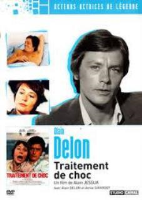 Jessua, AlainTraitement de choc2009DVDThriller774211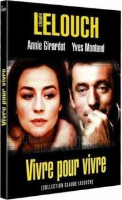 Lelouch, ClaudeVivre pour vivre2009DVDDramatic comedy774399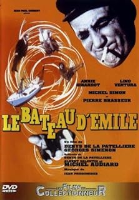 La Patellière, Denys deLe bateau d'Emile2005DVDDrama774176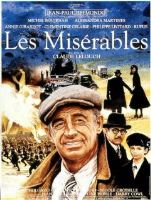 Lelouch, ClaudeLes Misérables2005DVDDrama774383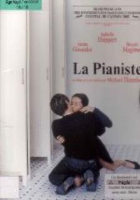 Haneke, MichaelLa pianiste2002DVDDrama770671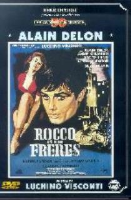 Visconti, LuchinoRocco et ses frères2001DVDDrama770238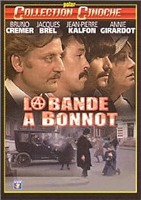 Fourastié, PhilippeLa bande à Bonnot1968DVDCrime fiction775174